Rentrée 2021PPRO ASSP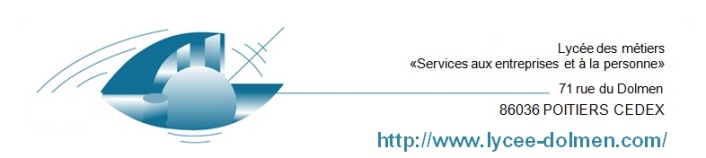 1 BAC PRO Lycée des Métiers « LE DOLMEN »Liste des manuels Scolaires1 BAC PRO Lycée des Métiers « LE DOLMEN »Liste des manuels ScolairesDisciplinetitretitreISBNISBNAuteur 1Auteur2EditeurEditeurPrix publicDisciplinetitretitreISBNISBNAuteur 1Auteur2EditeurEditeur(Sans remise)LettresPas de manuelPas de manuelPas de manuelPas de manuelPas de manuelPas de manuelPas de manuelPas de manuelPas de manueltechniques professionnellesPAS DE NOUVEAU LIVRE POUR LES ELEVES QUI ETAIENT EN SECONDEErgonomie soins978-2-206-10329-7978-2-206-10329-7Brigitte LacommeBrigitte Lacomme, Nathalie Vouriot-Gieure,, Nathalie Vouriot-Gieure,Delagrave201925,9 €BiologiePAS DE NOUVEAU LIVRE POUR LES ELEVES QUI ETAIENT EN SECONDEBiologie et microbiologie appliquée 978-2-206-10330-3 978-2-206-10330-3Julie costeJulie costeKarine GeveauxKarine GeveauxDelagrave201923,9 €BiologiePAS DE NOUVEAU LIVRE POUR LES ELEVES QUI ETAIENT EN SECONDEBiologie et microbiologie appliquée 978-2-206-10330-3 978-2-206-10330-3Julie costeJulie costeKarine GeveauxKarine GeveauxDelagrave201923,9 €Bac Pro ASSP - SMSPAS DE NOUVEAU LIVRE POUR LES ELEVES QUI ETAIENT EN SECONDESciences médico-sociales 2de, 1re, Tle978-2-206-30464-9978-2-206-30464-9S.BornerieS.BornerieM.DijeauxM.DijeauxDelagrave201825.50 €Bac Pro ASSP - SMSPAS DE NOUVEAU LIVRE POUR LES ELEVES QUI ETAIENT EN SECONDESciences médico-sociales 2de, 1re, Tle978-2-206-30464-9978-2-206-30464-9S.BornerieS.BornerieM.DijeauxM.DijeauxDelagrave201825.50 €Histoire-géographiePas de manuelPas de manuelPas de manuelPas de manuelPas de manuelPas de manuelPas de manuelPas de manuelPas de manuelNutrition alimentationPAS DE NOUVEAU LIVRE POUR LES ELEVES QUI ETAIENT EN SECONDENutrition - AlimentationBac Pro ASSP , 2nde, 1ère, Tle97820916501669782091650166J.Oustalniol J.Oustalniol B.Savignac B.Savignac Nathan 201819.30 €Nutrition alimentationPAS DE NOUVEAU LIVRE POUR LES ELEVES QUI ETAIENT EN SECONDENutrition - AlimentationBac Pro ASSP , 2nde, 1ère, Tle97820916501669782091650166J.Oustalniol J.Oustalniol B.Savignac B.Savignac Nathan 201819.30 €MathématiquesPas de manuelPas de manuelPas de manuelPas de manuelPas de manuelPas de manuelPas de manuelPas de manuelPas de manuelMathématiquesCalculatrice : CASIO GRAPH 25 +ECalculatrice : CASIO GRAPH 25 +ECalculatrice : CASIO GRAPH 25 +ECalculatrice : CASIO GRAPH 25 +ECalculatrice : CASIO GRAPH 25 +ECalculatrice : CASIO GRAPH 25 +ECalculatrice : CASIO GRAPH 25 +ECalculatrice : CASIO GRAPH 25 +ECalculatrice : CASIO GRAPH 25 +Eanglaispas de manuelpas de manuelpas de manuelpas de manuelpas de manuelpas de manuelpas de manuelpas de manuelpas de manuel